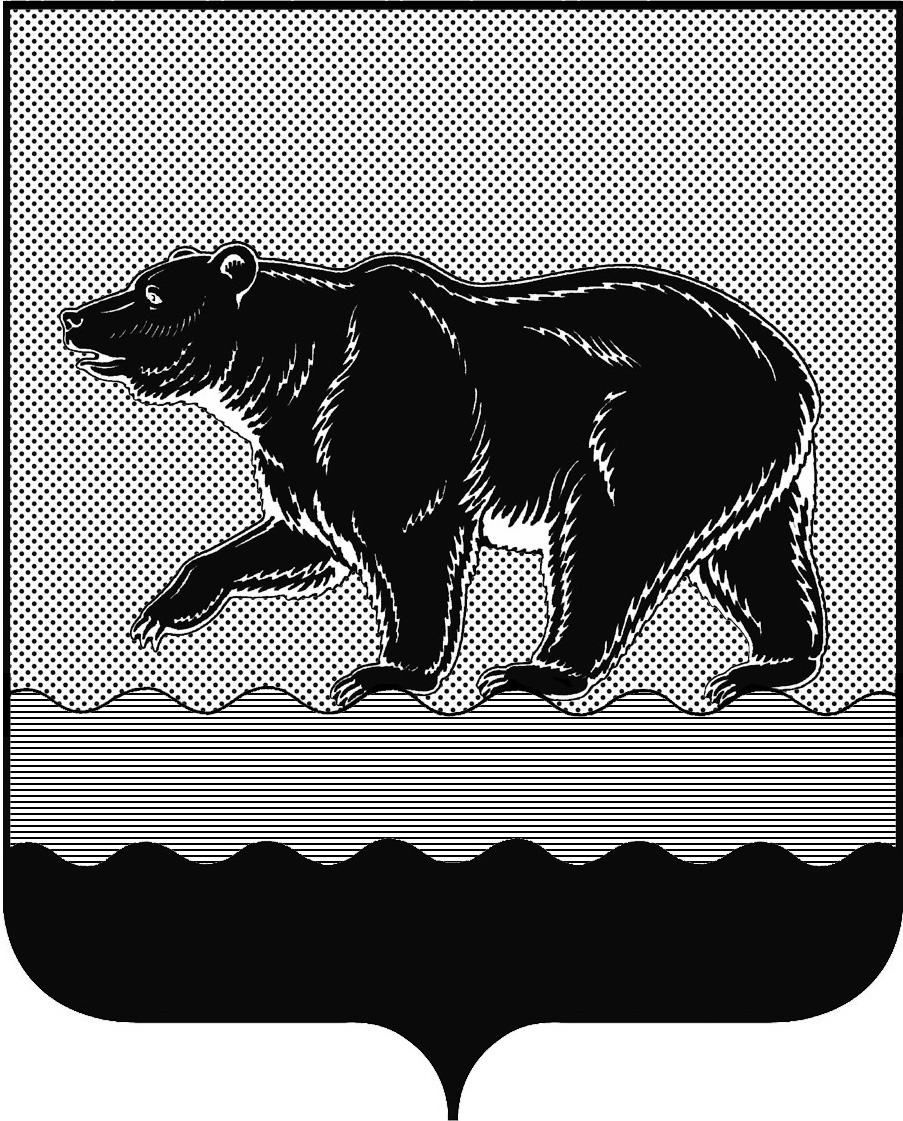 СЧЁТНАЯ ПАЛАТАГОРОДА НЕФТЕЮГАНСКА16 микрорайон, 23 дом, помещение 97, г. Нефтеюганск, 
Ханты-Мансийский автономный округ - Югра (Тюменская область), 628310  тел./факс (3463) 20-30-55, 20-30-63 E-mail: sp-ugansk@mail.ru www.admugansk.ru Заключение на проект изменений в муниципальную программу города Нефтеюганска «Обеспечение доступным и комфортным жильём жителей города Нефтеюганска в 2014-2020 годах»Счётная палата города Нефтеюганска на основании статьи 157 Бюджетного кодекса Российской Федерации, Положения о Счётной палате города Нефтеюганска, рассмотрев проект изменений в муниципальную программу города Нефтеюганска «Обеспечение доступным и комфортным жильем жителей города Нефтеюганска в 2014-2020 годах» (далее по тексту – проект изменений, Программа), сообщает следующее:1. При проведении экспертизы учитывалось наличие согласования проекта изменений:1.1. Правовым управлением администрации города Нефтеюганска на предмет правового обоснования мероприятий программы в соответствии 
с компетенцией органов администрации – исполнителей программы.1.2. Отделом экономической политики, инвестиций, проектного управления и административной реформы департамента экономического развития администрации города Нефтеюганска на предмет соответствия требованиям, предъявляемым к содержанию муниципальной программы, соответствия целей и задач, показателей результатов реализации муниципальной программы, основным направлениям социально-экономического развития города Нефтеюганска, отражённым в стратегии социально-экономического развития города и иных документах стратегического характера.1.3. Департаментом финансов администрации города Нефтеюганска на предмет соответствия проекта изменений бюджетному законодательству Российской Федерации и возможности финансового обеспечения её реализации из бюджета города.2. Представленный проект изменений соответствует Порядку принятия решений о разработке муниципальных программ города Нефтеюганска, их формирования и реализации, утверждённому постановлением администрации города Нефтеюганска от 22.08.2013 № 80-нп.	3. Проектом изменений планируется:3.1. Внести изменения в паспорт муниципальной программы по строке «Целевые показатели муниципальной программы» и в приложение № 1 «Целевые показатели муниципальной программы «Обеспечение доступным и комфортным жильём жителей города Нефтеюганска в 2014-2020 годах», а именно изменить значения следующих показателей:- уменьшить «Ввод жилья, тыс. кв. м.» на 22,27;- увеличить «Количество молодых семей, получивших меры поддержки для улучшения жилищных условий, семей» на 1;- увеличить «Количество расселённых и ликвидированных строений, приспособленных для проживания, строений» на 3;- увеличить «Количество ветеранов боевых действий, инвалидов и семей, имеющих детей-инвалидов, вставших на учет в качестве нуждающихся в жилых помещениях до 1 января 2005 года, получивших меры государственной поддержки для улучшения жилищных условий, человек» на 18;- увеличить «Количество изъятых жилых / нежилых помещений и долей земельных участков, на которых они расположены для муниципальных нужд, помещений» на 7. 3.2. Приложение 8 к муниципальной программе изложить в новой редакции.3.3. Увеличить общее финансирование в паспорте Программы на сумму 3 387,580 тыс. рублей, а именно: на 2018 год увеличить на сумму 18 560,110 тыс. рублей, на 2019 год уменьшить на сумму 9 288,400 тыс. рублей, на 2020 год уменьшить на сумму 5 884,130 тыс. рублей, в том числе:- за счёт средств местного бюджета увеличить на общую сумму 9 419,080 тыс. рублей, а именно: на 2018 год увеличить на сумму 12 308,810 тыс. рублей, на сумму 2019 год уменьшить на 1 632,100 тыс. рублей, на 2020 год уменьшить на сумму 1 257,630 тыс. рублей;- за счёт средств бюджета автономного округа уменьшить на общую сумму 20 494,200 тыс. рублей, а именно: на 2018 год увеличить на сумму 2 886,600 тыс. рублей, на сумму 2019 год уменьшить на 13 205,300 тыс. рублей, на 2020 год уменьшить на сумму 10 175,500 тыс. рублей;- за счёт средств федерального бюджета увеличить на общую сумму 14 462,700 тыс. рублей, а именно: на 2018 год увеличить на сумму 3 364,700 тыс. рублей, на сумму 2019 год увеличить на 5 549,000 тыс. рублей, на 2020 год увеличить на сумму 5 549,000 тыс. рублей.3.3.1. По подпрограмме I «Содействие развитию градостроительной деятельности» уменьшение в 2018 году за счёт средств местного бюджета, выделенных департаменту градостроительства и земельных отношений администрации города Нефтеюганска в сумме 35,503 тыс. рублей для оплаты по исполнительному листу ФС № 020675453 дело № А75-8789/2017 в пользу АО «Тюменская энергосбытовая компания» неустойки и судебных расходов по уплате государственной пошлины.3.3.2. По подпрограмме II «Содействие развитию жилищного строительства на 2014-2020 годы» уменьшение на общую сумму 11 039,617 тыс. рублей, а именно:- увеличение на 2018 год в сумме 15 230,913 тыс. рублей, в том числе: за счёт средств бюджета автономного округа на сумму 2 886,600 тыс. рублей, за счёт средств местного бюджета на сумму 12 344,313 тыс. рублей;- уменьшение на 2019 год на сумму 14 837,400 тыс. рублей, в том числе: за счёт средств бюджета автономного округа на сумму 13 205,300 тыс. рублей, за счёт средств местного бюджета на сумму 1 632,100 тыс. рублей;- уменьшение на 2020 год на сумму 11 433,130 тыс. рублей, в том числе: за счёт средств бюджета автономного округа на сумму 10 175,500 тыс. рублей, за счёт средств местного бюджета на сумму 1 257,630 тыс. рублей.3.3.2.1. По департаменту муниципального имущества администрации города Нефтеюганска увеличить в общем объёме на 10 139,261 тыс. рублей, в том числе: уменьшить за счёт средств бюджета автономного округа на сумму 1 645,150 тыс. рублей, увеличить за счёт средств местного бюджета на сумму 11 784,411 тыс. рублей.На 2018 год увеличение в сумме 13 609,311 тыс. рублей, в том числе: за счёт средств бюджета автономного округа на сумму 1 443,300 тыс. рублей,  средств местного бюджета на сумму 12 166,011 тыс. рублей.На 2019 год увеличение в сумме 2 246,500 тыс. рублей, в том числе: за счёт средств бюджета автономного округа на сумму 1 999,300 тыс. рублей,  средств местного бюджета на сумму 247,200 тыс. рублей.На 2020 год уменьшение в сумме 5 716,550 тыс. рублей, в том числе: за счёт средств бюджета автономного округа на сумму 5 087,750 тыс. рублей,  средств местного бюджета на сумму 628,800 тыс. рублей.Вышеуказанное изменение, связано с приведением в соответствие средств окружного и местного бюджета с решением Думы города Нефтеюганска от 27.12.2017 года № 314-VI «О бюджете города Нефтеюганска на 2018 год и плановый период 2019 и 2020 годов» и доли софинансирования местного бюджета в соответствие с объёмами доведённых ассигнований окружным бюджетом по приобретению жилых помещений. Также в 2018 году за счёт средств местного бюджета предусматриваются средства для выплаты возмещения за изымаемые земельные участки и расположенные на них объекты недвижимого имущества расположенных по адресу: г. Нефтеюганск, 11 микрорайон, дом 8 в общей сумме 11 987 611 рублей. 3.3.2.2. По департаменту жилищно-коммунального хозяйства администрации города Нефтеюганска уменьшить в общем объёме средства на 21 178,878 тыс. рублей, в том числе: за счёт средств бюджета автономного округа на сумму 18 849,050 тыс. рублей, средств местного бюджета на сумму 2 329,828 тыс. рублей.На 2018 год увеличение в сумме 1 621,602 тыс. рублей, в том числе: за счёт средств бюджета автономного округа на сумму 1 443,300 тыс. рублей,  средств местного бюджета на сумму 178,302 тыс. рублей.На 2019 год уменьшение в сумме 17 083,900 тыс. рублей, в том числе: за счёт средств бюджета автономного округа на сумму 15 204,600 тыс. рублей,  средств местного бюджета на сумму 1 879,300 тыс. рублей.На 2020 год уменьшение в сумме 5 716,580 тыс. рублей, в том числе: за счёт средств бюджета автономного округа на сумму 5 087,750 тыс. рублей,  средств местного бюджета на сумму 628,830 тыс. рублей.Вышеуказанное изменение, связано с приведением в соответствие средств окружного и местного бюджета с решением Думы города Нефтеюганска от 27.12.2017 года № 314-VI «О бюджете города Нефтеюганска на 2018 год и плановый период 2019 и 2020 годов» и доли софинансирования местного бюджета по расходам на ликвидацию и расселение приспособленных для проживания строений балочного массива.3.3.3. По подпрограмме III «Обеспечение мерами муниципальной поддержки по улучшению жилищных условий отдельных категорий граждан на 2014-2020 годы» увеличение в общей сумме на 14 462,700 тыс. рублей, а именно:- на 2018 год за счёт средств федерального бюджета в сумме 3 364,700 тыс. рублей;- на 2019 год за счёт средств федерального бюджета в сумме 5 549,000 тыс. рублей;- на 2020 год за счёт средств федерального бюджета в сумме 5 549,000 тыс. рублей.3.3.3.1. По департаменту образования и молодёжной политики администрации города Нефтеюганска на 2018 год за счёт средств федерального бюджета увеличение на сумму 193,800 тыс. рублей в связи с приведением в соответствие средств с решением Думы города Нефтеюганска от 27.12.2017 года № 314-VI «О бюджете города Нефтеюганска на 2018 год и плановый период 2019 и 2020 годов».3.3.3.2. По департаменту жилищно-коммунального хозяйства администрации города Нефтеюганска увеличение за счёт средств федерального бюджета на 14 268,900 тыс. рублей, а именно: на 2018 год в сумме 3 170,900 тыс. рублей, на 2019 год в сумме 5 549,000 тыс. рублей, на 2020 год в сумме 5 549,000 тыс. рублей. Планируемое увеличение средств направлено на осуществление полномочий по обеспечению жильём отдельных категорий граждан, установленных Федеральным законом от 24 ноября 1995 года № 181-ФЗ «О социальной защите инвалидов в Российской Федерации» в 2018 году на сумму 792 700 рублей, в 2019 году на сумму 792 700 рублей, в 2020 году на сумму 792 700 рублей. А также на осуществление полномочий по обеспечению жильем отдельных категорий граждан, установленных федеральными законами от 12 января 1995 года         № 5-ФЗ «О ветеранах» и от 24 ноября 1995 года № 181-ФЗ «О социальной защите инвалидов в Российской Федерации» переданным в соответствии с постановлением администрации города Нефтеюганска от 26.12.2017 № 798-п «О внесении изменения в постановление администрации города Нефтеюганска от 31.03.2014 № 328-п «О реализации администрацией города Нефтеюганска отдельных государственных полномочий, переданных для осуществления органами местного самоуправления муниципального образования город Нефтеюганск» в 2018 году на сумму 2 378 200 рублей, в 2019 году на сумму 4 756,300 тыс. рублей, в 2020 году на сумму 4 756,300 тыс. рублей.   4. Финансовые показатели, содержащиеся в проекте изменений, соответствуют расчётам, предоставленным на экспертизу.На основании вышеизложенного, замечания и предложения по итогам проведения финансово-экономической экспертизы отсутствуют, предлагаем направить проект изменений на утверждение. Председатель 		                                 		 		 С.А. ГичкинаИсполнитель: инспектор инспекторского отдела № 2Счётной палаты города Нефтеюганска Глазунова Галина Михайловнател. 8 (3463) 203065Исх. от 15.02.2018 № 47